IL Live Broadcast Minutes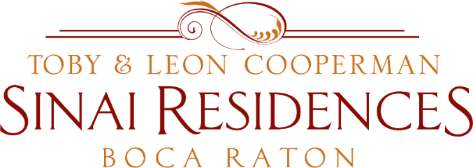 January 4, 2021Update on Community COVID-19 cases: there are 6 positive employees in SNF and 3 positive employees in AL. 1 IL Resident tested positive but is currently not in the community.The priority in receiving the vaccine as directed by the Governor is the level of care. The Skilled Nursing Residents first were able to receive the vaccine on December 28th. We have been in touch with Walgreens daily for a date of distribution to the IL Residents.A lot of individuals have asked why Sinai has not received the vaccine yet. Walgreens has indicated that they are focusing on the smaller communities first. The smaller communities are receiving their first doses sooner due to the number of vaccines that are available (limited supply) and the number of pharmacists that are required to be deployed to administer the vaccine.  Thank you for completing your Walgreens forms. The completed forms will help the clinic days go faster as we will enter the information in ahead of time. There are a few outstanding forms, please complete and return to the Concierge Desk. If you choose not to have the Vaccine, please complete the COVID-19 Vaccine Acknowledgement of Refusal Forms. Once we receive the green light from Walgreens, we will enter your information into the portal to obtain the correct number of doses. As soon as we know the date and time of administration, we will let you know as soon as possible to plan accordingly. Visitation Update: guests younger than the age of 18 years old are not permitted to visit. Please take the responsibility to review the policy with your family and friends ahead of your friends and families before arriving. Pets are also not allowed to visit. Food is not permitted as well. We do not want masks to come off during visits. It is an opportunity to spread the virus. You are able to go offsite as well or enjoy food upstairs in apartments.One of the hotline questions asked if there is an alternate plan for visitation if it rains. Visitation will be cancelled if it rains. A new Hotwire Educator position has been added with Hotwire Communications. This position has been added to support with requests outside of the typical scope of Hotwire such as help with Netflix, etc. We will provide an update with more details.A reminder from Human Resources – we have a no tipping policy here at Sinai Residences. Many employees turned in tips over the holidays. The opportunity to tip employees is during the Employee Appreciation Gift Fund. The JFS Food Pantry Pick-up is this Friday, January 8th from 1:30-2:30pm. Please leave non-perishable items outside of your apartments.Resident Questions:Can we be notified during the Generator Load Testing?Yes, we will notify you. We apologize for the miscommunication. We will send out a robo call. The generator load testing is every 28 days.I was disappointed that NYE was cancelled.COVID-19 is very serious and with Florida positivity rates being extremely high, we thought it was best for the safety of all residents to cancel. The decision was made for your best interest.